Содержание1.Нормативно-правовая база………….………………………………………………..2.2.Внештатный технический инспектор труда территориальной (местной) организации профсоюза образования……………………………………………………………………………………..3.3.  Уполномоченный по охране труда профсоюзного комитета образовательной организации………………….…………………………………………………………………9.Приложения ………………………………………………….……………………………….14.I. Нормативно-правовая база организации общественного профсоюзного контроля за состоянием условий и охраны труда в образовательной организации1. "Трудовой кодекс Российской Федерации" от 30.12.2001 N 197-ФЗ.2. Федеральный закон от 12.01.1996 N 10-ФЗ "О профессиональных союзах, их правах и гарантиях деятельности".3. Постановление Минтруда РФ от 8 апреля 1994 г. N 30
"Об утверждении Рекомендаций по организации работы уполномоченного (доверенного) лица по охране труда профессионального союза или трудового коллектива".4. Закон Ивановской области от 08.06.2012 N 35-ОЗ "О правах профессиональных союзов в отношениях с органами государственной власти, органами местного самоуправления, работодателями, их объединениями (союзами, ассоциациями), другими общественными объединениями и гарантиях их деятельности в Ивановской области".5. Отраслевое соглашение  по образовательным организациям, входящим в систему образования Ивановской области на  2016 - 2018 г. г. от 25 декабря 2015 года.6. Положение о внештатном техническом инспекторе труда Ивановской областной организации профсоюза работников народного образования и науки РФ, положение об уполномоченном (доверенном) лице по охране труда профсоюзного комитета образовательной организации, утвержденные Постановлением Президиума Ивановского областного комитета профсоюза образования от 29 мая 2013 года № 10.СМОТРИ НА САЙТЕ  www.profobr37.com ОПЛАТА И ОХРАНА ТРУДА                            НОРМАТИВНО-ПРАВОВАЯ БАЗАII. Внештатный технический инспектор труда территориальной (местной) организации профсоюза образования.1.Общие положения1. Внештатный инспектор труда избирается в территориальных (местных) организациях Профсоюза; в первичных профсоюзных организациях, действующих в образовательных организациях высшего профессионального образования (далее – образовательных организациях).Внештатный инспектор труда утверждается президиумом региональной организации Профсоюза и работает на общественных началах. 2. Внештатный инспектор труда является старшим уполномоченным по охране труда территориальной (местной) организации  Профсоюза или комитета первичной профсоюзной организации, действующей на уровне образовательной организации. 3. Внештатным инспектором труда может быть лицо, имеющее высшее или среднее специальное (как правило, техническое) образование со стажем работы не менее 3-х лет в сфере образования, способный по своим деловым качествам осуществлять координацию деятельности уполномоченных по охране труда в территориальной (местной) организации или комитете первичной профсоюзной организации, действующей на уровне образовательной организации, и проводить общественный контроль за состоянием охраны труда и соблюдением законодательства об охране труда в образовательных организациях.2. Основные задачи внештатного инспектора труда2. Основными задачами внештатного инспектора труда являются:2.1. Осуществление общественного контроля по соблюдению прав членов Профсоюза на здоровые и безопасные условия труда в образовательных организациях.2.2. Содействие выборным профсоюзным органам, техническому инспектору труда Ивановской областной организации профсоюза работников народного образования и науки РФ в реализации возложенных на них полномочий по осуществлению общественного контроля за соблюдением работодателями и работниками законодательства и иных нормативных правовых актов по охране труда.2.3. Участие в разработке предложений выборных профсоюзных органов в раздел «Условия и охрана труда» территориальных (районных, городских) соглашений, коллективных договоров  образовательных организаций,  а также в комплексные целевые программы и планы первоочередных мер по совершенствованию охраны труда, разрабатываемыми органами муниципальной исполнительной власти в соответствии с федеральным законодательством об охране труда и законодательства Ивановской области. 2.4. Осуществление координации и оперативного руководства в деятельности уполномоченных лиц по охране труда первичных профсоюзных организаций, действующих в  образовательных организациях района, города. 2.5. Организация и проведение общественного контроля за состоянием охраны труда на рабочих местах, проведением специальной оценки условий труда в образовательных организациях, обязательных медицинских осмотров работников, соблюдением работодателем законных прав и интересов работников образования в сфере охраны труда и здоровья при осуществлении образовательного процесса.2.6. Представление интересов работников - членов Профсоюза в государственных, муниципальных и общественных организациях, судах различных инстанций при рассмотрении трудовых споров, связанных с применением законодательства об охране труда и выполнением обязательств работодателей по коллективным договорам и соглашениям по охране труда.2.7. Содействие администрации и профсоюзным комитетам в организации обучения уполномоченных лиц по охране труда, в том числе за счет средств работодателя, территориальной организации Профсоюза, Фонда социального страхования РФ и других источников финансирования. 2.8. Оказание содействия в организации и проведении смотров-конкурсов по охране труда, в том числе Общероссийского смотра-конкурса на звание «Лучший уполномоченный по охране труда Профсоюза». 2.9. Взаимодействие по поручению технической инспекции труда Ивановской областной организации профсоюза работников народного образования и науки РФ с комиссиями органов исполнительной власти, осуществляющими управление в сфере образования, государственными органами контроля и надзора Ивановской области при проведении комплексных, тематических и целевых проверок по охране труда в муниципальных образованиях. 3. Полномочия внештатного инспектора труда3. Внештатный инспектор труда наделяется следующими полномочиями:         3.1. Осуществлять контроль за соблюдением работодателями и их представителями трудового законодательства и иных нормативных правовых актов, содержащих нормы трудового права, правил и норм охраны труда.3.2. В установленном порядке (ч. 5 ст. 370 ТК РФ) беспрепятственно посещать образовательные организации, в которых имеются члены Общероссийского Профсоюза образования, для проведения комплексных, тематических и целевых проверок состояния охраны труда. 3.3. Выдавать работодателям и его представителям, оформленные в установленном порядке, представления об устранении выявленных нарушений законодательства об охране труда. (Приложение 2)3.4. Предъявлять работодателю и его представителям требования (в необходимых случаях информировать государственные органы контроля и надзора) о приостановке работ на производственных участках и рабочих местах,  проведение которых создает непосредственную угрозу жизни или здоровью работающих. (Приложение 3)3.5. Принимать участие:3.5.1. В разработке раздела «Условия и охрана труда» территориальных  соглашений, коллективных договоров образовательных организаций, а также отраслевых комплексных  целевых  программ  по  охране труда.3.5.2. В подготовке (совместно с уполномоченными лицами по охране труда и членами комиссий по охране труда образовательных организаций) предложений по вопросам соблюдения норм законодательства об охране труда, обязательного социального страхования от несчастных случаев на производстве и профессиональных заболеваний, сохранения здоровья работников, совершенствования системы управления профсоюзного контроля в этой сфере для внесения на рассмотрение соответствующих выборных коллегиальных профсоюзных органов;3.5.4. В работе комиссии по приемке в эксплуатацию средств  обучения, производственных и транспортных средств, а также вновь вводимых в эксплуатацию зданий и сооружений образовательных организаций.3.5.5. В работе комиссии по приемке в эксплуатацию учебных, учебно-производственных и опытных участков образовательных организаций к новому учебному году.3.5.6. В организации и проведении обучения по охране труда и проверке знания требований охраны труда уполномоченных лиц по охране труда, членов комиссий по охране труда образовательных организаций, в том числе за счет средств Фонда социального страхования РФ. 3.5.7.  В работе комиссии по специальной оценке условий  труда в образовательных организациях.3.5.8. В составе комиссии по расследованию несчастных случаев на производстве и профессиональных заболеваний в целях защиты прав пострадавших членов профсоюза.3.5.9. В рассмотрении трудовых споров, связанных с изменениями условий труда, нарушением законодательства об охране труда, обязательств, установленных коллективными договорами и соглашениями. 3.5.10. В расследовании случаев отказа работников от выполнения работ при возникновении угрозы их жизни и здоровья. 3.5.11. В заседаниях выборных коллегиальных органов региональных (межрегиональных), местных и первичных профсоюзных организаций, действующих в образовательных организациях при рассмотрении вопросов охраны труда.3.6. Обращаться в государственные органы контроля и надзора с требованием о привлечении к ответственности должностных лиц, допустивших нарушения законодательных или нормативных требований по охране труда, сокрытие фактов несчастных случаев, невыполнение представлений технической инспекции труда, уполномоченных по охране труда и предложений совместных комитетов (комиссий) по охране труда.3.7. Осуществлять проверки состояния условий и охраны труда, выполнения мероприятий, предусмотренных коллективными договорами, соглашениями по охране труда, правильности расходования средств, выделяемых на эти цели. 3.8. Проводить комплексные, тематические и целевые проверки состояния условий и охраны труда, в том числе совместно с органами прокуратуры, федеральной инспекцией труда, осуществляющими государственный надзор и контроль за выполнением законодательства об охране труда, а также территориальными органами, осуществляющими управление в сфере образования.3.9. Обобщать отчетные сведения по выполнению мероприятий по улучшению условий и охраны труда в образовательных организациях, представленными уполномоченными по охране труда, осуществлять сверку данных о несчастных случаях и  производственном травматизме с работниками и обучающимися в образовательных организациях с региональным отделением Фонда социального страхования РФ, государственной инспекцией труда и территориальными органами, осуществляющими управление в сфере образования.3.10. Вносить предложения работодателям, учредителям организаций сферы образования по улучшению условий и охраны труда, финансированию мероприятий по охране труда, а также о применении к должностным лицам мер ответственности за нарушение законодательства об охране труда.3.11. Оказывать методическую, консультативную и практическую помощь уполномоченным по охране труда, представителям профсоюза в совместных комитетах (комиссиях) по охране труда по проведению ими обследований и проверок образовательных организаций по вопросам улучшения условий и охраны труда, здоровья работников, а также в разработке мероприятий территориальных соглашений, коллективных договоров и соглашений по охране труда.3.12. Получать от работодателей информацию о состоянии условий и охраны труда на рабочих местах, производственного травматизма, об обеспечении работников средствами индивидуальной защиты, санитарно-бытовыми помещениями, наличии опасных и вредных производственных факторов и выявленных профессиональных заболеваниях, а также проведении обязательных медицинских осмотров и дополнительной диспансеризации работников образования.3.13. Рассматривать заявления, жалобы и иные обращения членов Профсоюза и профсоюзных организаций по вопросам охраны труда, принимать необходимые меры по устранению фактов нарушения правил и норм охраны труда, оказывать (бесплатную) консультационную помощь членам Профсоюза.4. Ответственность внештатного инспектора труда 4. 1. Внештатный инспектор труда несет ответственность за: - обеспечение квалифицированного и качественного проведения проверок, обоснованности и достоверности выводов и результатов обследований образовательных организаций в соответствии с данными ему полномочиями, законодательством об охране труда,  нормативными правовыми актами, содержащими государственные нормативные требования охраны труда; - независимость и непредвзятость в принятии решений при выдаче представлений об устранении выявленных нарушений законодательства об охране труда, требований о приостановке работ, представлений о привлечении к ответственности должностных лиц, виновных в нарушении законодательства об охране труда;- достоверность  представляемых им сведений по охране труда и  травматизму за отчетный период; 4.2. Претензии и жалобы на действия, принятые внештатным инспектором труда решения принимаются и рассматриваются Президиумом территориальной организации профсоюза, утвердившим его на эту должность. 	4.3. Деятельность внештатных инспекторов регулярно рассматривается на заседании президиума территориальной организации Профсоюза. 5. Гарантии по осуществлению полномочийвнештатного инспектора труда5. Гарантии по осуществлению полномочий внештатного инспектора труда устанавливаются в территориальных (на уровне муниципальных образований и городских округов) соглашениях или в коллективных договорах образовательных организаций.5.1. Ивановская областная организация профсоюза работников народного образования и науки РФ: 5.1.1. Содействует в осуществлении полномочий внештатных инспекторов труда по проведению общественного контроля за выполнением требований законодательства об охране труда.5.1.2. Принимает меры воздействия по устранению работодателями, должностными лицами нарушений требований безопасности труда, указанных в представлениях внештатного инспектора труда.5.1.3. Обеспечивает нормативными правовыми документами, методическими и справочными материалами по охране труда. 5.1.4. Осуществляет защиту прав внештатного инспектора труда в соответствии со статьей 25 Федерального закона «О профессиональных союзах, их правах и гарантии деятельности» при привлечении  к дисциплинарной ответственности  внештатного инспектора труда,  переводе на другую работу или увольнении его по инициативе работодателя без предварительного согласия территориальной организации Профсоюза.5.2. Работодатель в соответствии со статьей 25 Федерального закона «О профессиональных союзах, их правах и гарантии деятельности» обеспечивает:5.2.1. Предоставление времени не менее 8-ми часов в месяц для выполнения возложенных полномочий с оплатой по среднему заработку, определенным соответствующим территориальным соглашением (на уровне муниципальных и городских образований) или коллективным договором образовательной организации.5.2.2. Освобождение от основной работы на время обучения и оплату этого времени в соответствии с территориальным соглашением и коллективными договорами образовательных организаций.5.2.3.Предоставление внештатным инспекторам труда профсоюза дополнительного кратковременного оплачиваемого отпуска не менее 2  рабочих дней в год, а также доплаты к должностному окладу не менее 10 % от минимального размера оплаты труда.5.3. За активную и добросовестную работу по защите прав членов профсоюза на здоровые и безопасные условия труда внештатный инспектор труда поощряется в форме  предоставления дополнительного отпуска, оплаты путевки на санаторно-курортное лечение и отдых за счет средств работодателя, территориального органа, осуществляющего управление в сфере образования, районных, городских и региональной организаций Профсоюза, а также профсоюзных комитетов образовательных организаций.5.4. По итогам Общероссийского смотра-конкурса на звание «Лучший внештатный технический инспектор труда Профсоюза» внештатному  инспектору  труда, занявшему первое место, присваивается звание «Лучший внештатный технический инспектор труда Профсоюза», включая меры  морального и материального поощрения, а также награждение Почетной грамотой ЦС Профсоюза.5.5. Работодатели и должностные лица образовательных организаций несут ответственность за нарушение прав внештатных инспекторов труда в порядке, установленном законодательством. III.  Уполномоченный по охране труда профсоюзного комитета образовательной организации.I. Общие положения1. Профсоюзный комитет, профбюро обеспечивают избрание уполномоченного, а работодатель образовательной организации, руководитель структурного подразделения содействуют его избранию. 2. Уполномоченный является членом Профсоюза и не занимает должность, в соответствии с которой несет ответственность за состояние условий и охраны труда в образовательной организации.3. Уполномоченный является представителем профсоюзного комитета образовательной организации. 4. Уполномоченный избирается открытым голосованием на общем профсоюзном собрании работников образовательной организации или ее структурного подразделения на срок полномочий выборного профсоюзного органа.5. Избрание уполномоченного подтверждается протоколом профсоюзного собрания. Уполномоченному выдается соответствующее удостоверение.6. Количественный состав уполномоченных в образовательной организации определяется профсоюзным комитетом в зависимости от конкретных условий работ и необходимости обеспечения общественного контроля за состоянием охраны труда в структурных подразделениях.7. В профессиональной образовательной организации и образовательных организациях высшего образования из числа избранных уполномоченных в структурных подразделениях (кафедрах, лабораториях) выбирается старший уполномоченный (внештатный технический инспектор труда Профсоюза).8. Уполномоченный в своей деятельности взаимодействует с руководителем и должностными лицами структурного подразделения образовательной организации, службой охраны труда, техническими и внештатными техническими инспекторами труда Профсоюза, органами федеральной инспекции труда, другими органами надзора и контроля за соблюдением законодательства и иных нормативных правовых актов, содержащих нормы охраны труда.9. Уполномоченный представляет профсоюзную сторону в комитете (комиссии) по охране труда, создаваемом в образовательной организации в соответствии ст. 218 ТК РФ. 10. Уполномоченный отчитывается о своей работе перед профсоюзной организацией не реже одного раза в год.11. Профсоюзная организация вправе отозвать уполномоченного до истечения срока действия его полномочий в случае невыполнения им возложенных на него обязанностей, отсутствия необходимой требовательности с его стороны по защите прав работников на охрану труда.12. Руководитель и профсоюзный комитет образовательной организации, должностные лица структурных подразделений, органы государственного надзора и контроля, внештатная техническая и техническая инспекции труда Профсоюза оказывают необходимую помощь и поддержку уполномоченному по выполнению возложенных на него общественных обязанностей.II. Основная задача уполномоченногоОсновной задачей уполномоченного является осуществление общественного (профсоюзного) контроля за состоянием охраны труда на рабочих местах, соблюдением руководителем и должностными лицами структурных подразделений образовательной организации законных прав и интересов работников в области охраны труда, сохранением их жизни и здоровья посредством реализации своих прав и обязанностей.III. Права и обязанности уполномоченного 	3. Уполномоченный имеет следующие права и обязанности:  3.1. Проводить общественный (профсоюзный) контроль в образовательной организации  по соблюдению государственных требований по охране труда, локальных актов по охране труда в форме обследований,  проверок единолично или в составе комиссий за: 3.1.1. соблюдением руководителем образовательной организации, руководителями и должностными лицами структурных подразделений требований охраны труда на рабочих местах, норм законодательства о рабочем времени и времени отдыха, предоставлением компенсаций  работникам, занятым на тяжелых работах, работах с вредными и (или) опасными условиями труда; 3.1.2. своевременным сообщением руководителем образовательной организации, руководителями и должностными лицами структурных подразделений о происшедших несчастных случаях, фактах выявления профессиональных заболеваний работников;3.1.3.  соблюдением работниками норм, правил и инструкций по охране труда на рабочих местах; 3.1.4.  техническим состоянием зданий, сооружений, оборудования, машин и механизмов на соответствие требованиям их безопасной эксплуатации, а также наличие и комплектность средств пожаротушения, содержания и состояния путей эвакуации;3.1.5. системами освещения, отопления, вентиляции и кондиционирования; 3.1.6. обеспечением работников специальной одеждой, специальной обувью и другими средствами индивидуальной защиты в соответствии с нормами, необходимыми по условиям труда;3.1.7. содержанием санитарно-бытовых помещений и исправностью санитарно-технического оборудования;3.1.8.  организацией и проведением предварительных при поступлении на работу и периодических медицинскими осмотров и соблюдением медицинских рекомендаций при трудоустройстве;3.1.9. своевременным и регулярным обновлением информации на стендах и уголках по охране труда.3.2.  Выдавать руководителю, руководителям структурных подразделений и должностным лицам обязательные к рассмотрению представления об устранении выявленных нарушений законодательства об охране труда (Приложение 2).3.3. Получать от руководителей и должностных лиц структурных подразделений информацию о состоянии условий и охраны труда, производственного травматизма и фактов выявленных профессиональных заболеваний, об обязательном социальном страховании работников.3.4. Принимать участие в комиссии по расследованию несчастных случаев,  выявлении фактов профессиональных заболеваний с целью защиты прав работников на возмещение вреда, причиненного их здоровью.3.5. Предъявлять требования к руководителю образовательной организации, руководителям структурных подразделений и должностным лицам о приостановке работ в случаях непосредственной угрозы жизни и здоровья работников.3.6. Осуществлять контроль за выполнением руководителем мероприятий по охране труда, предусмотренных коллективным договором, соглашением по охране труда, а также мероприятий по результатам проведения аттестации рабочих мест, специальной оценке условий труда и расследования несчастных случаев на производстве.3.7. Обращаться к руководителю и в профсоюзный комитет образовательной организации, в техническую инспекцию труда Профсоюза,  в территориальную государственную инспекцию труда с предложениями о привлечении к ответственности должностных лиц, ответственных за нарушения требований законодательства об охране труда.3.8. Принимать участие в рассмотрении трудовых споров, связанных с нарушением законодательства об охране труда, невыполнением работодателем обязательств (мероприятий) коллективного договора и соглашения по охране труда, ухудшениями условий труда. 3.9. Участвовать в разработке мероприятий коллективного договора и соглашения по охране труда.3.10. Информировать работников образовательной организации, структурных подразделений о выявленных нарушениях требований безопасности, состояния условий и охраны труда и принятых мерах по их устранению.3.11. Принимать участие в работе комиссий по испытаниям и приему в эксплуатацию оборудования, в том числе учебного и лабораторного, защитных устройств, а также по приемке учебных, учебно-производственных и опытных участков образовательной организации к новому учебному году. 3.12. Принимать участие в рассмотрении вопросов финансирования мероприятий по охране труда в образовательной организации, обязательного социального страхования от несчастных случаев на производстве и профессиональных заболеваний, а также осуществление контроля за расходованием средств организации и Фонда социального страхования Российской Федерации (страховщика), направляемых на предупредительные меры по сокращению производственного травматизма и профессиональных заболеваний.3.13. Принимать участие в работе комиссии по проведению специальной оценке условий труда в образовательной организации.3.14. Направлять в адрес руководителя и в профсоюзный комитет предложения по проектам локальных нормативных правовых актов об охране труда.3.15.  Проходить обучение по охране труда и проверку знания требований охраны труда в соответствии с Порядком, установленным федеральным органом исполнительной власти,  осуществляющим функции по выработке государственной политики и нормативно-правовому регулированию по охране труда.IV. Гарантии деятельности уполномоченного 4. В соответствии с Трудовым кодексом РФ, Соглашением Ивановской областной организации профсоюза работников народного образования и науки РФ с Департаментом образования Ивановской области по защите трудовых, социально – экономических  прав работников образования и обучающихся в учреждениях профессионального образования Ивановской области уполномоченному предоставляются гарантии, которые устанавливаются коллективным договором, другим локальным нормативным актом образовательной организации, а именно:4.1. Оказание со стороны работодателя содействия в реализации прав уполномоченного по осуществлению контроля за обеспечением здоровых и безопасных условия труда.4.2. Обеспечение за счет средств образовательной организации нормативными документами и справочными материалами по охране труда.4.3. Предоставление для выполнения возложенных на него обязанностей не менее 8 часов в месяц с оплатой по среднему заработку в соответствии с коллективным договором.4.4. Оплата обучения по программам, установленным Порядком обучения по охране труда и проверки знания требований охраны труда, установленным федеральным органом исполнительной власти,  осуществляющим функции по выработке государственной политики и нормативно-правовому регулированию по охране труда с освобождением на время обучения от основной работы и оплатой в размере должностного оклада (ставки).4.5. Уполномоченный в соответствии со статьями 25 и 27 Федерального Закона «О профессиональных союзах, их правах и гарантиях деятельности» не может быть подвергнут дисциплинарному взысканию, переводу на другую работу, увольнению по инициативе работодателя (руководителя образовательной организации) без предварительного согласия профсоюзной организации.4.6. Предоставление дополнительного кратковременного оплачиваемого отпуска не менее 2  рабочих дней в год, а также доплаты к должностному окладу не менее 10% от минимального размера оплаты труда.4.7. За активную и добросовестную работу, способствующую улучшению условий и охраны труда в образовательной организации, предупреждению несчастных случаев и профессиональных заболеваний, уполномоченный материально и морально поощряется в форме доплаты к должностному окладу, оплаты путевки на санаторно-курортное лечение и отдых из средств образовательной организации или профсоюзного комитета. 4.7. По итогам Общероссийского смотра-конкурса на звание «Лучший уполномоченный по охране труда» уполномоченному, занявшему первое место среди уполномоченных образовательных организаций субъекта РФ, региональной (межрегиональной) организацией Профсоюза присваивается звание «Лучший уполномоченный по охране труда Профсоюза» с использованием мер морального и материального поощрения; уполномоченный награждается Почетной грамотой ЦС Профсоюза.4.8. Руководитель и должностные лица образовательной организации несут ответственность за нарушение прав уполномоченных по охране труда в порядке, установленном действующим законодательством. Приложение 1Приложение № 2к Положению о внештатном техническом инспекторе труда (старшем уполномоченном по охране труда) профсоюзной организации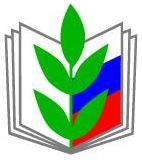 ОБЩЕРОССИЙСКИЙ ПРОФСОЮЗ ОБРАЗОВАНИЯ ВНЕШТАТНЫЙ ТЕХНИЧЕСКИЙ ИНСПЕКТОР ТРУДА (старший уполномоченный по охране труда) ПРОФСОЮЗА (наименование организации Профсоюза) ИНДЕКС г. Город , Новый пр-т, ХХ к. Тел. (код)-    , e-mailПРЕДСТАВЛЕНИЕ № ______ от  «__» __________201_ г.
об устранении выявленных нарушений законодательства об охране труда, страхования от несчастных случаев на производстве и профессиональных заболеваний.             В соответствии со статьей 30 Конституции РФ, статьями 1, 29, 352, 370 Трудового Кодекса РФ, статьями 19, 20 Федерального закона «О профессиональных союзах, их правах и гарантиях деятельности», статьей 26 Федерального закона «Об обязательном социальном страховании от несчастных случаев на производстве и профессиональных заболеваний» ПРЕДЛАГАЮ  устранить следующие нарушения:Работодатели обязаны в недельный срок со дня получения требования об устранении выявленных нарушений сообщить в соответствующий профсоюзный орган о результатах рассмотрения данного требования и принятых мерах (в ред. Федерального закона от 30.06.2006 N 90-ФЗ)Внештатный технический инспектор труда (старший уполномоченный по охране труда) Профсоюза                                                                                                              Фамилия Имя Отчество (подпись)             Представление получил        ______________________________________________________                                                                 (подпись)                           (фамилия, имя, отчество, должность) Дата ___________________   время __________________Особые отметки:  Приложение 2Раздел (макет).Улучшение условий  и охраны труда работников1. Работодатель в соответствии с государственными нормативными требованиями охраны труда  обязуется обеспечить:1.1. Безопасность работников при эксплуатации зданий, сооружений, оборудования, осуществлении технологических процессов, а также применяемых в производстве инструментов, сырья и материалов;1.2. Финансирование мероприятий по улучшению условий и охраны труда и снижению уровней профессиональных рисков, в том числе на проведение специальной оценки условий труда из всех источников финансирования, согласно приказу Минздравсоцразвития от 01.04.2012г  №181н  в размере не менее 2% от фонда оплаты труда и не менее 0,7% от суммы эксплуатационных расходов на содержание учреждения. Выделять на эти мероприятия  ежегодно средства в сумме, указанной в плане мероприятий по улучшению и оздоровлению условий труда; 1.3. Выполнение в установленные сроки комплекса мероприятий, предусмотренных  в плане мероприятий по улучшению и оздоровлению условий труда, снижению уровней профессиональных рисков работников согласно приложению 1;   1.4. Ввести должность специалиста по охране труда, имеющего подготовку  и опыт работы в соответствии с приказом Минздравсоцразвития от 17.05.2012г  №559н, в учреждениях с количеством работников, превышающих 50 человек, а если численность работников не будет превышать  50 человек, то привлечь специалиста, оказывающего услуги в области охраны труда, по гражданско-правовому договору (ст.217 ТК РФ).   1.5. Создать в соответствии со ст. 218 ТК РФ комиссию по охране труда, в которые на паритетной основе входят представители работодателя и выборного органа первичной профсоюзной организации.   1.6.  Соответствующие требованиям охраны труда условия труда на каждом рабочем месте;1.7. Режим труда и отдыха работников в соответствии с трудовым законодательством и иными нормативными правовыми актами, содержащими нормы трудового права;1.8. Приобретение и выдачу за счет собственных средств сертифицированных (декларированных) специальной одежды, специальной обуви и других средств индивидуальной защиты, смывающих и обезвреживающих средств в соответствии с установленными нормами работникам, занятым на работах с вредными и (или) опасными условиями труда, а также на работах, выполняемых в особых температурных условиях или связанных с загрязнением,  по перечню профессий и должностей согласно приложению 2 и приложению 3.В случае не обеспечения работника в соответствии с установленными нормами средствами индивидуальной и коллективной защиты работодатель не имеет права требовать от работника исполнения трудовых обязанностей, и обязан  оплатить возникший по этой причине простой как простой не по вине работника.1.9. Обучение безопасным методам и приемам выполнения работ и оказанию первой помощи пострадавшим на производстве, проведение инструктажа по охране труда, стажировки на рабочем месте и проверки знания требований охраны труда. 	Вновь назначенный руководитель учреждения обязан пройти обучение по охране труда в объеме должностных обязанностей в течение первого месяца, далее - по мере необходимости, но не реже одного раза в три года в соответствии с постановлением Министерства труда и социального развития РФ и Министерства образования № 1/29 от 13.01.2003 г.1.10. Недопущение к работе лиц, не прошедших в установленном порядке обучение и инструктаж по охране труда, стажировку и проверку знаний требований охраны труда;1.11. Организацию контроля за состоянием условий труда на рабочих местах, а также за правильностью применения работниками средств индивидуальной и коллективной защиты;1.12. Проведение специальной оценки условий труда в соответствии с ФЗ №426-ФЗ от 28.12.13г. «О специальной оценке условий труда» и по ее результатам осуществлять работу по охране и безопасности труда в порядке и сроки, установленные с учетом мнения профсоюзного комитета.1.13. Организовывать проведение за счет собственных средств: обязательных предварительных (при поступлении на работу) и периодических (в течение трудовой деятельности) медицинских осмотров (обследований) в т.ч. углубленных медицинских осмотров работников, занятых на работах с вредными (особо вредными), опасными (особо опасными) условиями труда в соответствии с Приказом Минздравсоцразвития от 12.04.2011 №302н согласно приложению 4,обязательных психиатрических освидетельствований педагогических работников, с сохранением за ними места работы (должности) и среднего заработка на время прохождения указанных медицинских осмотров (обследований);1.14. Недопущение работников к исполнению ими трудовых обязанностей без прохождения обязательных медицинских осмотров (обследований), обязательных психиатрических освидетельствований, а также в случае медицинских противопоказаний;1.15. Информирование работников об условиях и охране труда на рабочих местах, о риске повреждения здоровья и полагающихся им компенсациях и средствах индивидуальной защиты;1.16. Предоставление федеральным органам исполнительной власти, осуществляющим функции по выработке государственной политики и нормативно-правовому регулированию в сфере труда, федеральным органам исполнительной власти, уполномоченным на проведение государственного надзора и контроля за соблюдением трудового законодательства и иных нормативных правовых актов, содержащих нормы трудового права, другим федеральным органам исполнительной власти, осуществляющим функции по контролю и надзору в установленной сфере деятельности, комитету Ивановской области по труду, содействию занятости населения и трудовой миграции, органам профсоюзного контроля за соблюдением трудового законодательства и иных актов, содержащих нормы трудового права, информации и документов, необходимых для осуществления ими своих полномочий;1.17. Принятие мер по предотвращению аварийных ситуаций, сохранению жизни и здоровья работников при возникновении таких ситуаций, в том числе по оказанию пострадавшим первой помощи;1.18. При отказе работника от выполнения работ в случае возникновения непосредственной опасности для его жизни и здоровья предоставление  работнику другую работу на время устранения такой опасности.            В случае если предоставление другой работы по объективным причинам работнику невозможно, время простоя работника до устранения опасности для его жизни и здоровья оплачивается, как по вине работодателя.1.19. Сохранение места работы, должности и среднего заработка работника на время приостановки работ органами государственного надзора и контроля вследствие нарушения законодательства, нормативных требований по охране труда не по вине работника. На это время работник с его согласия может быть переведен работодателем на другую работу с оплатой труда по выполняемой работе, но не ниже среднего заработка по прежней работе.1.20. Расследование и учет несчастных случаев на производстве и профессиональных заболеваний в порядке, установленном Трудовым кодексом РФ, другими федеральными законами и иными нормативными правовыми актами Российской Федерации;1.21. Санитарно-бытовое и лечебно-профилактическое обслуживание работников в соответствии с требованиями охраны труда, а также доставку работников, заболевших на рабочем месте, в медицинскую организацию в случае необходимости оказания им неотложной медицинской помощи;1.22. Обязательное социальное страхование работников от несчастных случаев на производстве и профессиональных заболеваний согласно Федеральному закону от 24.06.98 г. № 125-ФЗ  «Об обязательном социальном страховании от несчастных случаев на производстве и профессиональных заболеваний»;1.23. Разработку и утверждение правил и инструкций по охране труда для каждого работника исходя из его должности, профессии или вида выполняемой работы с учетом мнения выборного органа первичной профсоюзной организации или иного уполномоченного работниками органа;1.24. Наличие комплекта нормативных правовых актов, содержащих требования охраны труда в соответствии со спецификой своей деятельности;1.25. Предоставление работникам, занятым на работах с вредными и (или) опасными условиями труда, по результатам специальной оценки условий труда гарантий и компенсаций в соответствии с трудовым законодательством согласно приложениями 5,6,7, 8.До проведения  в установленном порядке специальной оценки условий труда предоставлять работникам, занятым на работах с вредными и (или) опасными условиями труда гарантии и компенсаций в соответствии с приказом Гособразования СССР от 20.08.90 № 579 (с изменениями и дополнениями на момент предоставления).  1.26. Учреждение аптечками для оказания первой помощи работникам в комплектации, утвержденной Минздравсоцразвития России.1.27. Регулярное рассмотрение на совместных заседаниях с профсоюзным комитетом (уполномоченными профсоюзного комитета или трудового коллектива), вопросов выполнения соглашения по охране труда, состояния охраны труда в подразделениях и информирование работников о принимаемых мерах в этой области;1.28. Рассмотрение представлений органов общественного контроля в установленные Трудовым кодексом РФ, иными федеральными законами сроки.1.29. Освобождает от основной работы с сохранением среднего заработка представителей профсоюза в комиссиях по охране труда, уполномоченных профсоюза по охране труда для выполнения профсоюзных обязанностей, а также на время краткосрочной профсоюзной учебы. Суммарное время освобождения от основной работы в месяц в пределах 8 рабочих часов.      1.30. Предусматривает уполномоченным профсоюза по охране труда за участие в общественном  управлении учреждением следующие гарантии деятельности: выплаты, но не менее 10% от минимального размера оплаты труда, установленного законодательством, и ежегодный дополнительный оплачиваемый отпуск не менее 2 рабочих дней (ст.53 Трудового кодекса РФ).2. Работодатель обязуется  обеспечить  условия и охрану труда женщин: 2.1. Не допускать применение труда женщин на  тяжелых работах и работах  с вредными и (или) опасными условиями труда в соответствии с постановлением Правительства РФ от 25.02.2000г. №162.2.2. Исключить применение труда женщин на работах, связанных с подъемом и перемещением  вручную тяжестей, превышающих предельно допустимые для них нормы, установленные Приказом  Минтруда России от 17.09.2014 № 642н "Об утверждении Правил по охране труда при погрузочно-разгрузочных работах и размещении грузов",  Постановлением Совета Министров - Правительства Российской Федерации от 6 февраля 1993 г. № 105;2.3. Снижать нормы выработки, нормы обслуживания беременным женщинам в соответствии с медицинским заключением и по их заявлению,  либо этих женщин переводить на другую работу, исключающую воздействие неблагоприятных производственных факторов, с сохранением среднего заработка по прежней работе;2.4. Выделить рабочие места в подразделениях предприятия (организации) исключительно для трудоустройства беременных женщин, нуждающихся в переводе на легкую работу;2.5. До предоставления беременной женщине другой работы, исключающей воздействие неблагоприятных производственных факторов, она освобождается от работы с сохранением среднего заработка за все пропущенные вследствие этого рабочие дни за счет средств работодателя;2.6. Женщин, имеющих детей в возрасте до полутора лет, в случае невозможности выполнения прежней работы переводить по их заявлению на другую работу с оплатой труда по выполняемой работе, но не ниже среднего заработка по прежней работе до достижения ребенком возраста полутора лет;2.7. Исключить направление в служебные командировки, привлечение к сверхурочной работе, работе в ночное время, выходные и нерабочие праздничные дни беременных женщин;2.8. Организовать надомную работу для женщин, труд которых в организации временно не может использоваться.3. Работодатель обязуется  обеспечить  условия и охрану труда молодежи:3.1. Исключить  применение труда лиц в возрасте до восемнадцати лет на работах с вредными и (или) опасными условиями труда, на подземных работах, а также на работах, выполнение которых может причинить вред их здоровью, в соответствии с постановлением Правительства РФ от 25.02.2000г. №163.3.2. Исключить  переноску и передвижение работниками в возрасте до восемнадцати лет тяжестей в соответствии с постановлением Минтруда　России от 7 апреля . №　7.3.3. Лиц в возрасте до восемнадцати лет принимать на работу только после предварительного обязательного медицинского осмотра (обследования) и в дальнейшем, до достижения возраста восемнадцати лет, ежегодно проводить им обязательный медицинский осмотр (обследование);3.4. Исключить направление в служебные командировки, привлечение к сверхурочной работе, работе в ночное время, в выходные и нерабочие праздничные дни работников в возрасте до восемнадцати лет;3.5. Установить по просьбе лиц, обучающихся без отрыва от производства, индивидуальные режимы труда.4. Обязанности работника в области охраны трудаРаботник обязан:4.1. Соблюдать Правила внутреннего трудового распорядка (приложение …);4.2. Соблюдать требования охраны труда;4.3. Правильно применять средства индивидуальной и коллективной защиты;4.4. Проходить обучение безопасным методам и приемам выполнения работ и оказанию первой помощи пострадавшим на производстве, инструктаж по охране труда, стажировку на рабочем месте, проверку знаний требований охраны труда;4.5. Немедленно извещать своего непосредственного или вышестоящего руководителя о любой ситуации, угрожающей жизни и здоровью людей, о каждом несчастном случае, происшедшем на производстве, или об ухудшении состояния своего здоровья, в том числе о проявлении признаков острого профессионального заболевания (отравления);4.6. Проходить обязательные предварительные (при поступлении на работу) и периодические (в течение трудовой деятельности) медицинские осмотры (обследования), а также проходить внеочередные медицинские осмотры (обследования) по направлению работодателя в случаях, предусмотренных настоящим Кодексом и иными федеральными законами.5. Обязанности  профсоюзного комитета  в области охраны труда:       Профсоюзный комитет обязуется:5.1. Разрабатывать предложения по улучшению организации работы по охране труда;5.2. Осуществлять контроль за соблюдением законодательства о труде, законов и иных нормативных правовых актов об охране труда, за состоянием охраны труда; 5.3. Обращаться в соответствующие органы с предложениями о привлечении    к    ответственности    должностных    лиц,    виновных    в нарушении нормативных требований по охране труда; 5.4. Оказывать необходимую консультационную помощь работникам по вопросам охраны труда, здоровья и окружающей природной среды; 5.5. Информировать работников о происшедших несчастных случаях и авариях, о мерах по их предупреждению.5.6. Участвовать в работе комитета (комиссии) по охране труда, в проведении административно-общественного контроля за состоянием охраны труда на всех уровнях, за выполнением мероприятий, предусмотренных коллективным договором и соглашением, разработке нормативных документов, регламентирующих вопросы охраны труда;5.7. Участвовать в расследовании несчастных случаев и аварий на производстве, анализе обстоятельств и причин аварий, производственного травматизма, профессиональных заболеваний;5.8. Участвовать в работе комиссий по приемке в эксплуатацию вновь построенных или реконструированных зданий и сооружений.5.9. Защищать права и законные интересы членов профессионального союза по вопросам возмещения вреда, причиненного их здоровью на производстве (работе).5.10. Избрать уполномоченного по охране труда на общем профсоюзном собрании в соответствии с Положением об уполномоченном по охране труда, утвержденного постановлением исполнительного комитета ЦС Профсоюза народного образования и науки РФ от 26.03.2013г. №13-12.5.11. Осуществлять контроль за выполнением мероприятий по  охране труда в соответствии со ст. 370 ТК РФ и ст. 19 ФЗ "О профсоюзах". Примечание:По согласованию  работодателя и работников в раздел «Улучшение условий  и охраны труда работников, в том числе женщин и молодежи» могут  включаться дополнительные пункты, расширяющие обязательства работодателя в области охраны труда, не противоречащие требованиям действующего трудового законодательства и иным нормативным правовым актам, содержащими нормы трудового права, например:выдача работникам сверх установленных типовых отраслевых норм специальной одежды, специальной обуви и других средств индивидуальной защиты  (или технологической, форменной одежды) за счет средств организации;установление единовременного денежного пособия работникам (членам их семей) сверх установленных законодательством в случае гибели работника - ____ минимальных размеров оплаты труда; при получении работником инвалидности - ____ минимальных размеров оплаты труда;обеспечение работников горячих цехов и участков газированной подсоленной водой, чаем, и другие.Перечень рекомендуемых приложений  к разделу коллективного договора  «Улучшение условий  и охраны труда работников, в том числе женщин и молодежи»  Приложение 1. План мероприятий по улучшению и оздоровлению условий труда, снижению уровней профессиональных рисков работников (ст.ст. 41, 226 ТК РФ, Приказ Минздравсоцразвития России от 1 марта . N 181н г. "Об утверждении Типового перечня ежегодно реализуемых работодателем мероприятий по улучшению условий и охраны труда и снижению уровней профессиональных рисков").	Приложение 2. Перечень профессий и должностей с вредными и (или) опасными условиями труда, а также работ, выполняемых в особых температурных условиях или связанных с загрязнением, при выполнении которых работникам бесплатно выдаются сертифицированные специальная одежда, специальная обувь и другие средства индивидуальной защиты  в соответствии с типовыми нормами, с указанием  норм их выдачи  (ст.ст. 212, 221 ТК РФ, Приказ Минздравсоцразвития №290н от 01.06.09г., Приказ Минздравсоцразвития России № 997н  от 9 декабря 2014 г.  «Об утверждении Типовых норм бесплатной выдачи сертифицированных специальной одежды, специальной обуви и других средств индивидуальной защиты работникам сквозных профессий и должностей всех отраслей экономики, занятым на работах с вредными и (или) опасными условиями труда, а также на работах, выполняемых в особых температурных условиях или связанных с загрязнением»).Приложение 3. Перечень смывающих и обезвреживающих средств (мыло, защитные, регенерирующие и восстанавливающие кремы, очищающая паста для рук), нормы их выдачи на 1 месяц на работах, связанных с трудно смываемыми загрязнениями, маслами, смазками, нефтепродуктами, клеями, бутумом, химическими веществами раздражающего действия и др. (ст.ст. 212, 221 ТК РФ, Приказ Минздравсоцразвития России № 1122н  от 17 декабря .  «Об утверждении типовых норм бесплатной выдачи работникам смывающих и (или) обезвреживающих средств и стандарта безопасности труда «Обеспечение работников смывающими и (или) обезвреживающими  средствами).Приложение 4. Перечень вредных и (или) опасных производственных факторов, при выполнении которых проводятся предварительные и периодические   медицинские осмотры (обследования) по  Приказу Минздравсоцразвития России №302н от 12 апреля . «Об утверждении перечней вредных и (или) опасных производственных факторов и работ, при выполнении которых проводятся предварительные и периодические медицинские осмотры (обследования), и Порядка проведения предварительных и периодических медицинских осмотров (обследований) работников, занятых на тяжелых работах и на работах с вредными и (или) опасными условиями труда».Приложение 5. Порядок предоставления гарантий и компенсаций работникам, занятым на работах с вредными и (или) опасными условиями труда по результатам специальной оценки труда.Приложение 6. Перечень профессий и должностей  с вредными и (или) опасными условиями труда, при выполнении  которых  работникам предоставляется   дополнительный оплачиваемый отпуск  (ст. 117 ТК РФ).Приложение 7. Перечень тяжелых работ, работ с вредными и (или) опасными и иными особыми  условиями труда, на которых оплата труда работникам устанавливается в повышенном размере  (ст. 147 ТК РФ, Приказ Гособразования СССР от 20.08.90 № 579).Приложение 8. Перечень работ (производств) с вредными условиями труда,  при выполнении которых (при работе в которых) работникам выдаются бесплатно по установленным нормам молоко или другие равноценные пищевые продукты (ст. 222 ТК РФ, Приказ Минздравсоцразвития от 16.02.09г. №45н ).Приложение № 3Председатель профсоюзного комитета							      Руководитель _____________		                                                                                                                      __________________ «__» ____________ 2017 г.								    «__» ____________ 2017 г.Протокол № дата                                                                                                                                                Приказ № датаПРИМЕРНЫЙ ПЛАН мероприятий   по   улучшению условий и охраны труда и снижению уровней профессиональных рисков   на 2017 год(В соответствии с Приказом Минздравсоцразвития России от 1 марта . N 181н г. "Об утверждении Типового перечня ежегодно реализуемых работодателем мероприятий по улучшению условий и охраны труда и снижению уровней профессиональных рисков")Приложение 4К обследованию выполнения трудового законодательства в образовательной организацииСАМОАНАЛИЗсостояния условий и охраны труда, выполнения трудового законодательства и развития социального партнерства в(наименование учреждения)Ивановская областная организация Профсоюза работниковнародного образования и науки Российской ФедерацииИвановская областная организация Профсоюза работниковнародного образования и науки Российской Федерации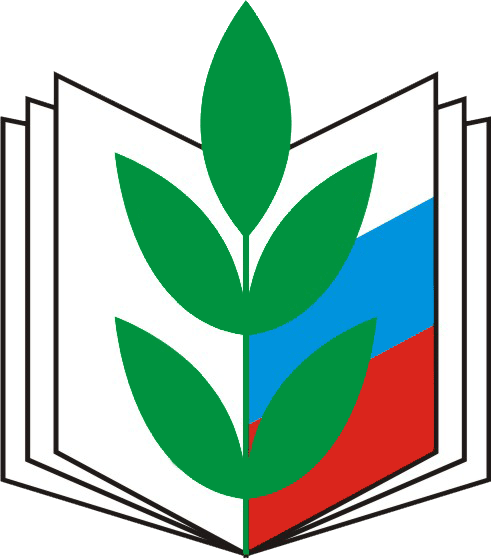 Серия:«Методические материалы»ТЕХНИЧЕСКАЯ ИНСПЕКЦИЯ ТРУДА ПРОФСОЮЗА:Организация общественного профсоюзного контроля за состоянием условий и охраны труда в образовательной организации Информационный бюллетень №  5ТЕХНИЧЕСКАЯ ИНСПЕКЦИЯ ТРУДА ПРОФСОЮЗА:Организация общественного профсоюзного контроля за состоянием условий и охраны труда в образовательной организации Информационный бюллетень №  5Иваново, январь 2017 г.Иваново, январь 2017 г.Кому(должность, название организации, фамилия, имя, отчество)(должность, название организации, фамилия, имя, отчество)(должность, название организации, фамилия, имя, отчество)E-mail:телефонКопияПредседателю  профсоюзной организацииПредседателю  профсоюзной организацииПредседателю  профсоюзной организацииE-mail:(фамилия, имя, отчество)телефон№ 
п.п.Перечень  выявленных нарушенийСроки устранения№п/пСодержание мероприятийЕд.учетаКол-воСтоимость работ в тыс. руб.Срок выполнениямероприятияОтветственные  за выполнениемероприятий№п/пСодержание мероприятийЕд.учетаКол-воСтоимость работ в тыс. руб.Срок выполнениямероприятияОтветственные  за выполнениемероприятий12345671.Проведение специальной оценки условий труда в соответствии с ФЗ №426-ФЗ от 28.12.2013г.Рабочее местов течение годаПредседатель комиссии по специальной оценке условий труда2.Организация и проведение производственного контроля в порядке, установленном действующим законодательством.-по мере необ-ходимостив течение года Руководитель организации3.Организация обучения, инструктажа, проверки знаний по охране труда работников в соответствии с постановлением Минтруда России и Минобразования России от 13.01.2003 №1/29.чел.по штатув течение года Специалист по ОТ, проректор по АХР, руководители, уполномоченные профкома по ОТ4.Издание (тиражирование) инструкций по охране труда.Шт.по мере необ-ходимостив течение года Руководитель, специалист по ОТ5.Приобретение стендов, тренажеров, наглядных материалов, научно-технической литературы для проведения инструктажей по охране труда, обучения безопасным приемам и методам выполнения работ, оснащение кабинетов (учебных классов) по охране труда компьютерами, теле-, видео-, аудиоаппаратурой, лицензионными обучающими и тестирующими программами, проведение выставок, конкурсов и смотров по охране труда.шт.по мере необ-ходимостив течение годаРуководитель, начальник специалист по ОТ, уполномоченные профкома по ОТ6.Перепланировка размещения производственного оборудования, организация рабочих мест с целью обеспечения безопасности работников.объекткварталРуководитель организации7.Устройство тротуаров, переходов, тоннелей, галерей на территории организации в целях обеспечения безопасности работников.объектКвартал, в течение годаРуководитель организации, ответственные за объект8.Устройство новых и реконструкция имеющихся отопительных и вентиляционных систем в производственных и бытовых помещениях, тепловых и воздушных завес, аспирационных и пылегазоулавливающих установок, установок кондиционирования воздуха с целью обеспечения нормального теплового режима и микроклимата, чистоты воздушной среды в рабочей и обслуживаемых зонах помещений.шт.кварталРуководитель организации, ответственные лица9.Приведение уровней естественного и искусственного освещения на рабочих местах, в бытовых помещениях, местах прохода работников в соответствии с действующими нормами.шт.Квартал, в течение годаРуководитель организации, ответственные лица10.Внедрение и (или) модернизация технических устройств, обеспечивающих защиту работников от поражения электрическим током  в соответствии с требованиями ГОСТ 12.1.018, ГОСТ 12.1.019, ГОСТ 12.1.030, ГОСТ 12.1.038, ГОСТ 12.1.045, ГОСТ 12.2.007.0 - ГОСТ 12.2.007.14, Правил устройства электроустановок.шт.кварталРуководитель организации, ответственные лица11.Своевременное удаление и обезвреживание отходов производства, являющихся источниками опасных и вредных производственных факторов, очистки воздуховодов и вентиляционных установок, осветительной арматуры, окон, фрамуг, световых фонарей.объектв течение годаРуководитель организации, ответственные за объект12.Механизация работ при складировании и транспортировании сырья, оптовой продукции и отходов производства.шт.в течение годаРуководитель организации13.Нанесение на производственное оборудование, органы управления и контроля, элементы конструкций, коммуникаций и на другие объекты сигнальных цветов и знаков безопасности.шт.кварталРуководитель организации14.Проведение обязательных предварительных и периодических медицинских осмотров (обследований) работников в соответствии с приказом Минздравсоцразвития России от 12.04.2011  №302н.чел.Согласно штатному расписаниюкварталРуководитель,заведующий здрав.пунктом15.Устройство новых и (или) реконструкция имеющихся мест организованного отдыха, помещений и комнат релаксации, психологической разгрузки, мест обогрева работников, а также укрытий от солнечных лучей и атмосферных осадков при работах на открытом воздухе; расширение, реконструкция и оснащение санитарно-бытовых помещений.шт.кварталРуководитель организации,ответственные лица16.Приобретение и монтаж установок (автоматов) для обеспечения работников питьевой водой.Шт.В течении годаРуководитель организации17.Оборудование по установленным нормам помещения для оказания медицинской помощи и создание санитарных постов с аптечками, укомплектованными набором лекарственных средств и препаратов для оказания первой помощи в соответствии с приказом Минздравсоцразвития от 05.03.2011 г. №169ншт.кварталЗаведующий здрав.пунктом18.Организация обучения работников оказанию первой помощи пострадавшим на производстве.Чел.Согласно штатному расписаниюкварталЗаведующий здрав.пунктом19.Обеспечение работников, занятых на работах, связанных с загрязнением, смывающими и обезвреживающими средствами в соответствии с Приказом Минздравсоцразвития России от 17.12.10 № 1122нчел.в течение года Руководитель организации20.Обеспечение работников, занятых на работах с вредными или опасными условиями труда, а также на работах, производимых в особых температурных условиях или связанных с загрязнением, специальной одеждой, специальной обувью и другими средствами индивидуальной защиты в соответствии с постановлением Минздравсоцразвития №290 от 01.06.09г., № 997н от 09.12.14гчел.в течение годаРуководитель организацииИТОГО№п/пПоказатель/Локальный нормативный правовой акт учрежденияНаличие/правильность оформленияПримечание1Количество работников (в том числе «внешние» совместители, и работники, находящиеся в отпуске по уходу за ребенком)2Из них членов профсоюза3Коллективный договор. Дата подписания/ Наличие на сайте4Лист ознакомления с коллективным договором, изменениями и дополнениями к нему5Штатное расписание с указанием Ф.И.О., замещающих должности (профессии) работников.6Приказ о возложении обязанностей специалиста по охране труда.7Должностные обязанности специалиста по охране труда.8Документы о прохождении периодических и предварительных медицинских осмотров за последний год (журнал выдачи направлений, заключительный акт за 2016-2017 гг., заключения мед.осмотра)9Документы об обеспечении работников бесплатной специальной и санитарной одеждой, спецобувью и др. СИЗ (перечень, личные карточки)10Документы об обеспечении работников бесплатно мылом, смывающими и обезвреживающими средствами (перечень, личные карточки)11Локальные акты, устанавливающие предоставление компенсаций работникам за работу во вредных условиях труда, документы, подтверждающие их предоставление.12Журналы регистрации: вводного инструктажа по охране труда, инструктажа по охране труда на рабочем месте, учета посещения занятий по охране труда, инструкций по охране труда.13Документ, определяющий порядок обучения по охране труда работников организации  с приложениями (приказы, протоколы заседания комиссий по проверке знаний охраны труда, программы обучения, графики, журналы и.т.д.)14Инструкции по охране труда по профессиям согласно штатному расписанию и видам выполняемых работ (+перечень)15Удостоверения о прохождении обучения по охране труда и проверки знаний требований охраны труда руководителя и должностных лиц учреждения, протоколы заседаний комиссий по проверке знаний требований охраны труда работников организации.16Правила внутреннего трудового распорядка, графики и режимы работ, положения об оплате труда, документы, подтверждающие ознакомление с ними работников.17Документы по аттестации рабочих мест по условиям труда/специальной оценке по условий труда.18Личные карточки (форма Т-2).19Трудовые договоры, заключенные с работниками, принятыми в 2016 – 2017  годах – членов профсоюза, и дополнительные соглашения к ним.20График сменности, табеля учета рабочего времени за три последних месяца, график отпусков на 2017 год.21Журнал регистрации несчастных случаев на производстве.22Положение о комиссии по охране труда учреждения, план работы, протоколы заседаний.23Выполнение областного соглашения в части предоставления гарантий и компенсаций профактиву (председателю профсоюзной организации и уполномоченному по охране труда профсоюза).24Наличие уголков (стендов) по охране труда и профсоюзного стенда.